ПРОЕКТ межевания территории городского округа "Город Архангельск" в границах элемента планировочной структуры: ул. Малиновского, ул. Партизанская, ул. Ильича площадью 21,2234 гаI. Основная часть проекта межевания территории1. Текстовая часть проекта межевания территории1. Перечень и сведения о площади образуемых земельных участков, 
в том числе возможные способы их образованияВ результате анализа исходной документации выявлено, 
что проектируемые земельные участки расположены в границах элемента планировочной структуры: ул. Малиновского, ул. Партизанская, ул. Ильича 
в кадастровых кварталах 29:22:031009, 29:22:031010, 29:22:031012. На данную территорию разработан проект планировки территории Северного района муниципального образования "Город Архангельск", утвержденный распоряжением мэра города Архангельска от 27 февраля 2015 года № 516р 
(с изменениями).Категория земель территории, в границах которой разрабатывается проект межевания территории – земли населенных пунктов. Площадь территории проектирования составляет 21,2234 га. Функциональные зоны согласно генеральному плану муниципального образования "Город Архангельск", утвержденному постановлением министерства строительства и архитектуры Архангельской области от 2 апреля 2020 года № 37-п (с изменениями), в границах которых разрабатывается проект межевания территории: зона застройки малоэтажными жилыми домами;зона специализированной общественной застройки; многофункциональная общественно-деловая зона;зона транспортной инфраструктуры.Территориальные зоны согласно правилам землепользования и застройки городского округа "Город Архангельск", утвержденным постановлением министерства строительства и архитектуры Архангельской области 
от 29 сентября 2020 года № 68-п (с изменениями), в границах которых разрабатывается проект межевания территории:зона застройки среднеэтажными жилыми домами (Ж3); зона специализированной общественной застройки (О2); многофункциональная общественно-деловая зона (О1);зона транспортной инфраструктуры (Т).Территория в границах разработки проекта межевания находится 
в границах следующих зон с особыми условиями использования территорий:зона подтопления;зона затопления;второй пояс зон санитарной охраны источников водоснабжения;третий пояс зон санитарной охраны источников водоснабжения.Формирование проектных границ земельных участков выполнено 
в пределах красных линий с учетом существующей градостроительной ситуации и фактического использования территории, местоположения границ земельных участков, сведения о которых содержатся в Едином государственном реестре недвижимости.Транспортная инфраструктура территории сформирована.Проектом межевания территории предусмотрено образование земельных участков путем выполнения кадастровых работ:образование земельного участка 29:22:031010:ЗУ1 площадью 1 976 кв. м 
с видом разрешенного использования "Малоэтажная многоквартирная жилая застройка" из земель, находящихся в государственной или муниципальной собственности;образование земельного участка 29:22:031010:ЗУ2 площадью 1 867 кв. м
с видом разрешенного использования "Малоэтажная многоквартирная жилая застройка" из земель, находящихся в государственной или муниципальной собственности;образование земельного участка 29:22:031010:ЗУ3 площадью 1 221 кв. м 
с видом разрешенного использования "Малоэтажная многоквартирная жилая застройка" из земель, находящихся в государственной или муниципальной собственности;образование земельного участка 29:22:031010:ЗУ4 площадью 1 922 кв. м 
с видом разрешенного использования "Малоэтажная многоквартирная жилая застройка" из земель, находящихся в государственной или муниципальной собственности;образование земельного участка 29:22:031010:ЗУ5 площадью 3 521 кв. м 
с видом разрешенного использования "Малоэтажная многоквартирная жилая застройка" из земель, находящихся в государственной или муниципальной собственности;образование земельного участка 29:22:031010:ЗУ6 площадью 1 287 кв. м 
с видом разрешенного использования "Малоэтажная многоквартирная жилая застройка" из земель, находящихся в государственной или муниципальной собственности;образование земельного участка 29:22:031010:ЗУ7 площадью 2 114 кв. м 
с видом разрешенного использования "Малоэтажная многоквартирная жилая застройка" из земель, находящихся в государственной или муниципальной собственности;образование земельного участка 29:22:031010:ЗУ8 площадью 2 187 кв. м 
с видом разрешенного использования "Малоэтажная многоквартирная жилая застройка" из земель, находящихся в государственной или муниципальной собственности;образование земельного участка 29:22:031010:ЗУ9 площадью 
879 кв. м с видом разрешенного использования "Малоэтажная многоквартирная жилая застройка" из земель, находящихся в государственной или муниципальной собственности;образование земельного участка 29:22:031010:ЗУ10 площадью 
87 кв. м с видом разрешенного использования "Коммунальное обслуживание" из земель, находящихся в государственной или муниципальной собственности;образование земельного участка 29:22:031010:ЗУ11 площадью 
948 кв. м с видом разрешенного использования "Малоэтажная многоквартирная жилая застройка" из земель, находящихся в государственной или муниципальной собственности;образование земельного участка 29:22:031010:ЗУ12 площадью 
1 017 кв. м с видом разрешенного использования "Малоэтажная многоквартирная жилая застройка" из земель, находящихся в государственной или муниципальной собственности;образование земельного участка 29:22:031010:ЗУ14 площадью 
1 995 кв. м с видом разрешенного использования "Малоэтажная многоквартирная жилая застройка" из земель, находящихся в государственной или муниципальной собственности;образование земельного участка 29:22:031010:ЗУ15 площадью 
1 318 кв. м с видом разрешенного использования "Малоэтажная многоквартирная жилая застройка" из земель, находящихся в государственной или муниципальной собственности;образование земельного участка 29:22:031010:ЗУ16 площадью 
1 866 кв. м с видом разрешенного использования "Малоэтажная многоквартирная жилая застройка" из земель, находящихся в государственной или униципальной собственности;образование земельного участка 29:22:031010:ЗУ17 площадью 
2 381 кв. м с видом разрешенного использования "Малоэтажная многоквартирная жилая застройка" из земель, находящихся в государственной или муниципальной собственности;образование земельного участка 29:22:031010:ЗУ18 площадью 
1 858 кв. м с видом разрешенного использования "Малоэтажная многоквартирная жилая застройка" из земель, находящихся в государственной или муниципальной собственности;образование земельного участка 29:22:031010:ЗУ20 площадью 
52 кв. м с видом разрешенного использования "Коммунальное обслуживание" из земель, находящихся в государственной или муниципальной собственности;образование земельного участка 29:22:031010:ЗУ21 площадью 
4 362 кв. м с видом разрешенного использования "Среднеэтажная жилая застройка" из земель, находящихся в государственной или муниципальной собственности;образование земельного участка 29:22:031010:ЗУ22 площадью 
2 069 кв. м с видом разрешенного использования "Малоэтажная многоквартирная жилая застройка" из земель, находящихся в государственной или муниципальной собственности;образование земельного участка 29:22:031010:ЗУ24 площадью 
46 кв. м с видом разрешенного использования "Коммунальное обслуживание" из земель, находящихся в государственной или муниципальной собственности;образование земельного участка 29:22:031010:ЗУ25 площадью 
1 381 кв. м с видом разрешенного использования "Малоэтажная многоквартирная жилая застройка" из земель, находящихся в государственной или муниципальной собственности;образование земельного участка 29:22:031010:ЗУ26 площадью 
1 230 кв. м с видом разрешенного использования "Малоэтажная многоквартирная жилая застройка" из земель, находящихся в государственной или муниципальной собственности;образование земельного участка 29:22:031010:ЗУ27 площадью 
1 215 кв. м с видом разрешенного использования "Малоэтажная многоквартирная жилая застройка" из земель, находящихся в государственной или муниципальной собственности;образование земельного участка 29:22:031010:ЗУ28 площадью 
1 041 кв. м с видом разрешенного использования "Малоэтажная многоквартирная жилая застройка" из земель, находящихся в государственной или муниципальной собственности;образование земельного участка 29:22:031009:ЗУ30 площадью 
1 966 кв. м с видом разрешенного использования "Малоэтажная многоквартирная жилая застройка" из земель, находящихся в государственной или муниципальной собственности;образование земельного участка 29:22:031009:ЗУ31 площадью 
1 665 кв. м с видом разрешенного использования "Малоэтажная многоквартирная жилая застройка" из земель, находящихся в государственной или муниципальной собственности;образование земельного участка 29:22:031009:ЗУ32 площадью 
1 983 кв. м с видом разрешенного использования "Малоэтажная многоквартирная жилая застройка" из земель, находящихся в государственной или муниципальной собственности;образование земельного участка 29:22:031009:ЗУ33 площадью 
1 431 кв. м с видом разрешенного использования "Малоэтажная многоквартирная жилая застройка" из земель, находящихся в государственной или муниципальной собственности;образование земельного участка 29:22:031009:ЗУ34 площадью 
1 990 кв. м с видом разрешенного использования "Малоэтажная многоквартирная жилая застройка" из земель, находящихся в государственной или муниципальной собственности;образование земельного участка 29:22:031009:ЗУ35 площадью 
2 550 кв. м с видом разрешенного использования "Малоэтажная многоквартирная жилая застройка" из земель, находящихся в государственной или муниципальной собственности;образование земельного участка 29:22:031009:ЗУ37 площадью 
1 829 кв. м с видом разрешенного использования "Малоэтажная многоквартирная жилая застройка" из земель, находящихся в государственной или муниципальной собственности;образование земельного участка 29:22:031009:ЗУ38 площадью 
1 846 кв. м с видом разрешенного использования "Малоэтажная многоквартирная жилая застройка" из земель, находящихся в государственной или муниципальной собственности;образование земельного участка 29:22:031009:ЗУ39 площадью 
1 515 кв. м с видом разрешенного использования "Малоэтажная многоквартирная жилая застройка" из земель, находящихся в государственной или муниципальной собственности;образование земельного участка 29:22:031009:ЗУ40 площадью 
2 677 кв. м с видом разрешенного использования "Малоэтажная многоквартирная жилая застройка" из земель, находящихся в государственной или муниципальной собственности;образование земельного участка 29:22:031009:ЗУ41 площадью 
1 906 кв. м с видом разрешенного использования "Малоэтажная многоквартирная жилая застройка" из земель, находящихся в государственной или муниципальной собственности;образование земельного участка 29:22:031009:ЗУ42 площадью 
1 755 кв. м с видом разрешенного использования "Малоэтажная многоквартирная жилая застройка" из земель, находящихся в государственной или муниципальной собственности;образование земельного участка 29:22:031009:ЗУ43 площадью 
99 кв. м с видом разрешенного использования "Коммунальное обслуживание" из земель, находящихся в государственной или муниципальной собственности;образование земельного участка 29:22:031009:ЗУ44 площадью 
1 131 кв. м с видом разрешенного использования "Малоэтажная многоквартирная жилая застройка" из земель, находящихся в государственной или муниципальной собственности;образование земельного участка 29:22:031009:ЗУ45 площадью 
1 132 кв. м с видом разрешенного использования "Малоэтажная многоквартирная жилая застройка" из земель, находящихся в государственной или муниципальной собственности;образование земельного участка 29:22:031012:ЗУ46 площадью 
1 976 кв. м с видом разрешенного использования "Малоэтажная многоквартирная жилая застройка" из земель, находящихся в государственной или муниципальной собственности;образование земельного участка 29:22:031012:ЗУ47 площадью 
2 147 кв. м с видом разрешенного использования "Малоэтажная многоквартирная жилая застройка" из земель, находящихся в государственной или муниципальной собственности;образование земельного участка 29:22:031012:ЗУ48 площадью 
1 553 кв. м с видом разрешенного использования "Малоэтажная многоквартирная жилая застройка" из земель, находящихся в государственной или муниципальной собственности;образование земельного участка 29:22:031012:ЗУ49 площадью 
1 732 кв. м с видом разрешенного использования "Малоэтажная многоквартирная жилая застройка" из земель, находящихся в государственной или муниципальной собственности;образование земельного участка 29:22:031012:ЗУ51 площадью 
2 701 кв. м с видом разрешенного использования "Малоэтажная многоквартирная жилая застройка" из земель, находящихся в государственной или муниципальной собственности;образование земельного участка 29:22:031012:ЗУ52 площадью 
1 846 кв. м с видом разрешенного использования "Малоэтажная многоквартирная жилая застройка" из земель, находящихся в государственной или муниципальной собственности;образование земельного участка 29:22:031012:ЗУ53 площадью 
2 085 кв. м с видом разрешенного использования "Малоэтажная многоквартирная жилая застройка" из земель, находящихся в государственной или муниципальной собственности;образование земельного участка 29:22:031012:ЗУ54 площадью 
1 502 кв. м с видом разрешенного использования "Малоэтажная многоквартирная жилая застройка" из земель, находящихся в государственной или муниципальной собственности;образование земельного участка 29:22:031012:ЗУ55 площадью 
2 164 кв. м с видом разрешенного использования "Малоэтажная многоквартирная жилая застройка" из земель, находящихся в государственной или муниципальной собственности;образование земельного участка 29:22:031012:ЗУ57 площадью 
1 309 кв. м с видом разрешенного использования "Малоэтажная многоквартирная жилая застройка" из земель, находящихся в государственной или муниципальной собственности;образование земельного участка 29:22:031012:ЗУ59 площадью 
156 кв. м с видом разрешенного использования "Коммунальное обслуживание" из земель, находящихся в государственной или муниципальной собственности;образование земельного участка 29:22:031012:ЗУ60 площадью 
1 448 кв. м с видом разрешенного использования "Малоэтажная многоквартирная жилая застройка" из земель, находящихся в государственной или муниципальной собственности;образование земельного участка 29:22:031012:ЗУ61 площадью 
2 426 кв. м с видом разрешенного использования "Малоэтажная многоквартирная жилая застройка" из земель, находящихся в государственной или муниципальной собственности;образование земельного участка 29:22:031012:ЗУ62 площадью 
1 625 кв. м с видом разрешенного использования "Малоэтажная многоквартирная жилая застройка" из земель, находящихся в государственной или муниципальной собственности;образование земельного участка 29:22:031012:ЗУ63 площадью 
1 378 кв. м с видом разрешенного использования "Малоэтажная многоквартирная жилая застройка" из земель, находящихся в государственной или муниципальной собственности;образование земельного участка 29:22:031012:ЗУ64 площадью 
2 275 кв. м с видом разрешенного использования "Малоэтажная многоквартирная жилая застройка" из земель, находящихся в государственной или муниципальной собственности;образование земельного участка 29:22:031012:ЗУ65 площадью 
38 кв. м с видом разрешенного использования "Коммунальное обслуживание" из земель, находящихся в государственной или муниципальной собственности;образование земельного участка 29:22:031012:ЗУ66 площадью 
81 кв. м с видом разрешенного использования "Коммунальное обслуживание" из земель, находящихся в государственной или муниципальной собственности.образование земельного участка 29:22:031010:ЗУ68 площадью 
2 694 кв. м с видом разрешенного использования "Малоэтажная многоквартирная жилая застройка" из земель, находящихся в государственной или муниципальной собственности;образование земельного участка 29:22:031012:ЗУ69 площадью 
30 кв. м с видом разрешенного использования "Коммунальное обслуживание" из земель, находящихся в государственной или муниципальной собственности.Перечень и сведения о площади образуемых земельных участков представлены в таблице № 1, каталог координат образуемых земельных участков – в таблице № 2.Таблица № 1Таблица № 22. Перечень и площади образуемых земельных участков, которые будут отнесены к территориям общего пользования или имуществу общего пользования, в том числе в отношении которых предполагается резервирование и (или) изъятие для государственных или муниципальных нуждПроектом межевания территории предусмотрено образование земельных участков, которые будут отнесены к территориям общего пользования:образование земельного участка 29:22:000000:ЗУ13 площадью 
4 485 кв. м с видом разрешенного использования "Улично-дорожная сеть" 
из земель, находящихся в государственной или муниципальной собственности;образование земельного участка 29:22:000000:ЗУ19 площадью 
5 435 кв. м с видом разрешенного использования "Улично-дорожная сеть" 
из земель, находящихся в государственной или муниципальной собственности;образование земельного участка 29:22:031010:ЗУ23 площадью 
992 кв. м с видом разрешенного использования "Улично-дорожная сеть" 
из земель, находящихся в государственной или муниципальной собственности;образование земельного участка 29:22:000000:ЗУ29 площадью 
7 093 кв. м с видом разрешенного использования "Улично-дорожная сеть" 
из земель, находящихся в государственной или муниципальной собственности;образование земельного участка 29:22:031009:ЗУ36 площадью 
3 685 кв. м с видом разрешенного использования "Улично-дорожная сеть" 
из земель, находящихся в государственной или муниципальной собственности;образование земельного участка 29:22:031012:ЗУ50 площадью 
2 163 кв. м с видом разрешенного использования "Улично-дорожная сеть" 
из земель, находящихся в государственной или муниципальной собственности;образование земельного участка 29:22:031012:ЗУ56 площадью 
455 кв. м с видом разрешенного использования "Улично-дорожная сеть" 
из земель, находящихся в государственной или муниципальной собственности;образование земельного участка 29:22:031012:ЗУ58 площадью 
449 кв. м с видом разрешенного использования "Улично-дорожная сеть" 
из земель, находящихся в государственной или муниципальной собственности;образование земельного участка 29:22:031012:ЗУ67 площадью 
830 кв. м с видом разрешенного использования "Улично-дорожная сеть" 
из земель, находящихся в государственной или муниципальной собственности;образование земельного участка 29:22:031012:ЗУ70 площадью 
469 кв. м с видом разрешенного использования "Улично-дорожная сеть" 
из земель, находящихся в государственной или муниципальной собственности.Перечень и сведения о площади образуемых земельных участков представлены в таблице № 3, каталог координат – в таблице № 4.Таблица № 3Таблица № 43. Вид разрешенного использования образуемых земельных участков 
в соответствии с проектом планировки территорииВиды разрешенного использования образуемых земельных участков 
в соответствии с проектом планировки территории представлены в таблице № 5.Таблица № 54. Целевое назначение лесов, вид (виды) разрешенного использования лесного участка, количественные и качественные характеристики лесного участка, сведения о нахождении лесного участка в границах особо защитных участков лесовИнформация о целевом назначении лесов, виде разрешенного использования лесного участка, количественные и качественные характеристики лесного участка, сведения о нахождении лесного участка 
в границах особо защитных участков лесов в данном проекте не отображается 
в связи с отсутствием в границах проектирования лесных участков.5. Сведения о границах территории, в отношении которой утвержден проект межевания, содержащие перечень координат характерных точек этих границ в системе координат, используемой для ведения Единого государственного реестра недвижимостиСведения о границах территории, в отношении которой утвержден проект межевания, содержащие перечень координат характерных точек этих границ 
в системе координат, используемой для ведения Единого государственного реестра недвижимости, приведены в таблице № 6. Координаты характерных точек границ территории, в отношении которой утвержден проект межевания, определяются в соответствии с требованиями к точности определения координат характерных точек границ, установленных в соответствии 
с Градостроительным кодексом Российской Федерации для территориальных зон.Таблица № 62. Чертежи межевания территорииГрафическая часть основной части проекта межевания территории выполнена в составе следующего чертежа:чертеж межевания территории с указанием границ образуемых 
и изменяемых земельных участков (масштаб 1:2500) представлен в приложении  к настоящему проекту межевания.границы существующих элементов планировочной структуры;красные линии, утвержденные в составе проекта планировки территории Северного района муниципального образования "Город Архангельск", утвержденного распоряжением мэра города Архангельска от 27 февраля 
2015 года № 516р (с изменениями);линии отступа от красных линий в целях определения мест допустимого размещения зданий, строений, сооружений (в соответствии с Правилами землепользования и застройки муниципального образования 
"Город Архангельск" минимальный отступ зданий, строений, сооружений 
от красных линий вновь строящихся или реконструируемых зданий, строений, сооружений должен быть на расстоянии не менее 5 метров);границы образуемых и изменяемых земельных участков, условные номера образуемых земельных участков;границы публичных сервитутов.________________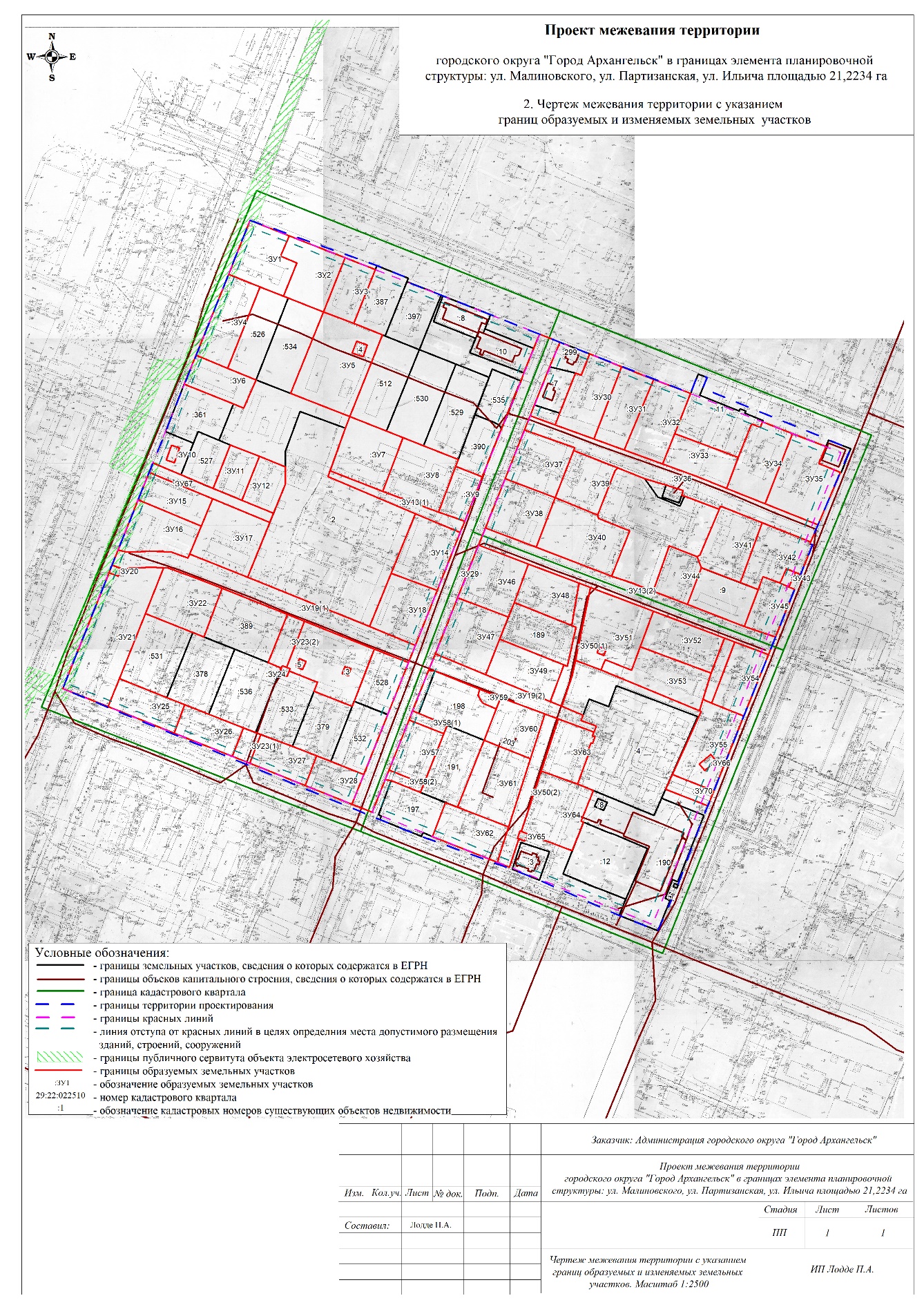 ________________УТВЕРЖДЕНпостановлением Главыгородского округа"Город Архангельск"от 12 февраля 2024 г. № 197Проектируемый земельный участок, обозначениеПроектная площадь, кв. мИсходные характеристики29:22:031010:ЗУ11 976Земли государственной собственности29:22:031010:ЗУ21 867Земли государственной собственности29:22:031010:ЗУ31 221Земли государственной собственности29:22:031010:ЗУ41 922Земли государственной собственности29:22:031010:ЗУ53 521Земли государственной собственности29:22:031010:ЗУ61 287Земли государственной собственности29:22:031010:ЗУ72 114Земли государственной собственности29:22:031010:ЗУ82 187Земли государственной собственности29:22:031010:ЗУ9879Земли государственной собственности29:22:031010:ЗУ1087Земли государственной собственности29:22:031010:ЗУ11948Земли государственной собственности29:22:031010:ЗУ121 017Земли государственной собственности29:22:031010:ЗУ141 995Земли государственной собственности29:22:031010:ЗУ151 318Земли государственной собственности29:22:031010:ЗУ161 866Земли государственной собственности29:22:031010:ЗУ172 381Земли государственной собственности29:22:031010:ЗУ181 858Земли государственной собственности29:22:031010:ЗУ2052Земли государственной собственности29:22:031010:ЗУ214 362Земли государственной собственности29:22:031010:ЗУ222 069Земли государственной собственности29:22:031010:ЗУ2446Земли государственной собственности29:22:031010:ЗУ251 381Земли государственной собственности29:22:031010:ЗУ261 230Земли государственной собственности29:22:031010:ЗУ271 215Земли государственной собственности29:22:031010:ЗУ281 041Земли государственной собственности29:22:031009:ЗУ301 966Земли государственной собственности29:22:031009:ЗУ311 665Земли государственной собственности29:22:031009:ЗУ321 983Земли государственной собственности29:22:031009:ЗУ331 431Земли государственной собственности29:22:031009:ЗУ341 990Земли государственной собственности29:22:031009:ЗУ352 550Земли государственной собственности29:22:031009:ЗУ371 829Земли государственной собственности29:22:031009:ЗУ381 846Земли государственной собственности29:22:031009:ЗУ391 515Земли государственной собственности29:22:031009:ЗУ402 677Земли государственной собственности29:22:031009:ЗУ411 906Земли государственной собственности29:22:031009:ЗУ421 755Земли государственной собственности29:22:031009:ЗУ4399Земли государственной собственности29:22:031009:ЗУ441 131Земли государственной собственности29:22:031009:ЗУ451 132Земли государственной собственности29:22:031012:ЗУ461 976Земли государственной собственности29:22:031012:ЗУ472 147Земли государственной собственности29:22:031012:ЗУ481 553Земли государственной собственности29:22:031012:ЗУ491 732Земли государственной собственности29:22:031012:ЗУ512 701Земли государственной собственности29:22:031012:ЗУ521 846Земли государственной собственности29:22:031012:ЗУ532 085Земли государственной собственности29:22:031012:ЗУ541 502Земли государственной собственности29:22:031012:ЗУ552 164Земли государственной собственности29:22:031012:ЗУ571 309Земли государственной собственности29:22:031012:ЗУ59156Земли государственной собственности29:22:031012:ЗУ601 448Земли государственной собственности29:22:031012:ЗУ612 426Земли государственной собственности29:22:031012:ЗУ621 625Земли государственной собственности29:22:031012:ЗУ631 378Земли государственной собственности29:22:031012:ЗУ642 275Земли государственной собственности29:22:031012:ЗУ6538Земли государственной собственности29:22:031012:ЗУ6681Земли государственной собственности29:22:031010:ЗУ682 694Земли государственной собственности29:22:031012:ЗУ6930Земли государственной собственностиПроектируемый земельный участок, обозначениеСистема координат МСК-29Система координат МСК-29Проектируемый земельный участок, обозначениеКоординатыКоординатыПроектируемый земельный участок, обозначениеXY29:22:031010:ЗУ1658370,29658359,18658342,48658337,62658310,45658317,19658326,43658370,292521981,452522013,372522007,122522020,322522010,642521991,462521965,822521981,4529:22:031010:ЗУ2658359,18658343,29658298,99658309,12658310,45658337,62658342,48658359,182522013,372522058,802522043,242522014,392522010,642522020,322522007,122522013,3729:22:031010:ЗУ3658343,29658334,63658290,75658298,99658343,292522058,802522083,512522067,942522043,242522058,8029:22:031010:ЗУ4658326,43658317,19658250,82658260,33658326,432521965,822521991,462521967,952521942,212521965,8229:22:031010:ЗУ5658298,99658290,75658282,42658215,75658232,65658298,99658276,59658273,86658264,18658266,88658276,592522043,242522067,942522091,332522067,582522019,202522043,242522070,702522079,332522076,462522067,552522070,7029:22:031010:ЗУ6658260,33658250,82658242,45658219,39658222,49658236,68658260,332521942,212521967,952521991,092521982,142521973,742521933,622521942,2129:22:031010:ЗУ7658215,75658205,35658200,53658156,84658171,72658206,42658215,752522067,582522097,352522110,912522096,232522053,392522064,332522067,5829:22:031010:ЗУ8658200,53658194,72658184,79658179,12658141,73658156,84658200,532522110,912522127,602522155,962522154,072522141,732522096,232522110,9129:22:031010:ЗУ9658179,12658171,38658135,52658141,73658179,122522154,072522175,772522163,292522141,732522154,0729:22:031010:ЗУ10658187,37658185,48658173,35658175,39658187,372521925,202521931,682521928,202521921,392521925,2029:22:031010:ЗУ11658189,43658181,04658145,29658153,85658189,432521972,432521996,262521983,372521960,062521972,4329:22:031010:ЗУ12658181,04658173,47658160,01658135,80658145,29658181,042521996,262522017,292522017,952522009,232521983,372521996,2629:22:031010:ЗУ14658139,73658126,24658078,87658091,22658139,732522123,132522159,712522143,152522105,672522123,1329:22:031010:ЗУ15658164,92658145,61658123,22658142,41658164,922521908,172521959,982521951,632521900,112521908,1729:22:031010:ЗУ16658142,41658123,22658100,55658097,24658101,69658101,70658100,65658100,34658101,52658142,412521900,112521951,632521943,112521941,872521928,122521911,092521900,492521892,452521885,562521900,1129:22:031010:ЗУ17658145,61658128,30658083,73658100,55658123,22658145,612521959,982522006,442521990,412521943,112521951,632521959,9829:22:031010:ЗУ18658091,22658078,87658034,03658047,92658091,222522105,672522143,152522127,292522089,872522105,6729:22:031010:ЗУ20658089,35658086,84658080,51658083,03658089,352521881,142521888,632521886,412521879,082521881,1429:22:031010:ЗУ21658083,03658080,51658086,84658087,66658088,70658088,65658051,41657998,35657975,49657988,63658083,032521879,082521886,412521888,632521901,202521911,392521922,592521909,402521890,522521882,392521845,302521879,0829:22:031010:ЗУ22658088,65658088,66658081,36658073,96658034,42658037,64658051,41658088,652521922,592521926,172521948,732521970,152521957,142521948,052521909,402521922,5929:22:031010:ЗУ24658007,38658011,85658013,78658012,56658011,61658009,65658005,15658007,382522018,782522020,292522021,002522024,562522027,312522026,652522025,042522018,7829:22:031010:ЗУ25657998,35657979,33657956,25657975,49657998,352521890,522521943,812521936,172521882,392521890,5229:22:031010:ЗУ26657979,33657972,47657962,61657939,47657956,25657979,332521943,812521963,272521991,632521983,592521936,172521943,8129:22:031010:ЗУ27657957,76657949,19657942,45657918,13657934,34657957,762522005,762522031,652522051,222522043,162521997,732522005,7629:22:031010:ЗУ28657942,45657928,83657904,64657918,13657942,452522051,222522089,772522081,132522043,162522051,2229:22:031009:ЗУ30658273,52658264,25658205,34658215,48658225,00658257,77658256,13658273,522522258,382522284,262522264,272522232,742522236,112522247,592522252,112522258,3829:22:031009:ЗУ31658264,25658255,08658197,35658205,34658264,252522284,262522310,452522289,092522264,272522284,2629:22:031009:ЗУ32658255,08658244,84658212,01658187,29658197,35658255,082522310,452522340,542522329,152522320,352522289,092522310,4529:22:031009:ЗУ33658212,01658194,95658169,79658178,09658187,29658212,012522329,152522380,772522372,422522348,942522320,352522329,1529:22:031009:ЗУ34658224,33658215,74658158,67658169,79658194,95658222,38658219,88658224,332522399,222522423,672522403,882522372,422522380,772522390,632522397,692522399,2229:22:031009:ЗУ35658215,74658206,34658192,61658186,14658143,38658158,67658215,742522423,672522450,802522445,772522463,342522447,022522403,882522423,6729:22:031009:ЗУ37658210,42658197,72658195,53658157,02658170,70658210,422522208,292522249,162522248,442522234,952522194,182522208,2929:22:031009:ЗУ38658170,70658157,02658116,69658130,47658170,702522194,182522234,952522221,242522179,902522194,1829:22:031009:ЗУ39658195,53658182,92658180,53658144,37658157,02658195,532522248,442522284,472522282,232522269,552522234,952522248,4429:22:031009:ЗУ40658157,02658144,37658141,63658132,71658095,73658116,69658157,022522234,952522269,552522270,552522296,002522282,672522221,242522234,9529:22:031009:ЗУ41658155,27658143,36658094,50658105,27658113,95658115,50658152,85658155,272522368,202522402,042522386,262522354,632522350,812522353,122522367,202522368,2029:22:031009:ЗУ42658143,36658129,40658127,82658127,10658102,89658104,37658107,04658095,36658100,00658089,42658094,50658143,362522402,042522441,622522441,072522443,102522434,512522430,422522423,012522418,282522404,302522401,012522386,262522402,0429:22:031009:ЗУ43658107,04658104,37658092,59658095,36658107,042522423,012522430,422522425,472522418,282522423,0129:22:031009:ЗУ44658121,73658113,95658105,27658075,34658085,03658121,732522328,202522350,812522354,632522344,462522316,542522328,2029:22:031009:ЗУ45658100,00658095,36658092,59658090,79658051,88658059,50658089,42658100,002522404,302522418,282522425,472522430,122522416,282522390,842522401,012522404,3029:22:031012:ЗУ46658116,49658102,91658071,68658059,69658073,64658116,492522174,942522215,582522205,432522201,102522159,722522174,9429:22:031012:ЗУ47658073,64658059,69658041,69658012,76658028,01658073,642522159,722522201,102522194,772522184,602522143,512522159,7229:22:031012:ЗУ48658102,91658089,18658054,84658071,68658102,912522215,582522256,672522252,312522205,432522215,5829:22:031012:ЗУ49658041,69658023,04657993,25658012,76658041,692522194,772522247,092522237,182522184,602522194,7729:22:031012:ЗУ51658086,04658068,88658039,82658020,89658028,53658020,01658026,96658086,04658038,48658036,74658031,71658033,63658038,482522266,082522317,422522307,922522301,592522280,202522277,142522256,222522266,082522274,952522280,522522278,942522273,362522274,9529:22:031012:ЗУ52658068,88658049,55658021,00658039,82658068,882522317,422522375,242522365,632522307,922522317,4229:22:031012:ЗУ53658039,82658021,00657999,44657990,41658020,01658028,53658020,89658039,822522307,922522365,632522359,822522357,392522277,142522280,202522301,592522307,9229:22:031012:ЗУ54658046,71658037,54657987,50657996,88658046,712522383,752522411,152522393,232522366,942522383,7529:22:031012:ЗУ55657999,44657996,88657987,50657926,48657938,26657989,75657990,41657999,44657947,55657955,65657950,65657942,55657947,552522359,822522366,942522393,232522371,372522337,552522358,822522357,392522359,822522358,942522367,832522372,332522363,442522358,9429:22:031012:ЗУ57657974,10657964,10657923,07657933,31657974,102522124,372522152,822522138,212522109,882522124,3729:22:031012:ЗУ59657995,79658000,92657994,71657985,67657989,73657995,792522179,152522180,192522197,402522194,232522183,272522179,1529:22:031012:ЗУ60657994,71657982,96657946,59657960,13657985,67657994,712522197,402522233,372522223,182522185,462522194,232522197,4029:22:031012:ЗУ61657960,13657946,59657891,20657905,51657960,132522185,462522223,182522207,652522166,022522185,4629:22:031012:ЗУ62657908,80657905,51657891,20657862,50657881,10657908,802522156,272522166,022522207,652522199,612522146,972522156,2729:22:031012:ЗУ63657979,37657969,89657966,67657966,25657960,80657961,11657956,24657955,81657927,84657937,04657979,372522244,342522273,332522272,272522274,322522272,532522271,322522269,622522270,882522261,732522232,172522244,3429:22:031012:ЗУ64657937,04657927,84657923,08657898,05657897,35657874,05657886,18657887,89657937,042522232,172522261,732522274,702522265,792522267,752522259,382522222,892522218,032522232,1729:22:031012:ЗУ65657888,26657887,90657886,18657880,25657881,90657882,34657888,262522216,952522217,992522222,892522220,992522216,432522215,232522216,9529:22:031012:ЗУ66657947,55657955,65657950,65657942,55657947,552522358,942522367,832522372,332522363,442522358,9429:22:031010:ЗУ68658050,06658029,86657987,43657983,34657994,11658001,40658009,65658011,61658012,56658050,06658014,83658013,38658007,69658009,24658014,83658019,98658017,84658011,23658013,56658019,982522037,462522094,442522079,792522078,372522047,172522049,782522026,652522027,312522024,562522037,462522071,222522076,202522074,372522069,392522071,222522034,602522040,012522037,262522031,602522034,6029:22:031012:ЗУ69658038,48658036,74658031,71658033,63658038,482522274,952522280,522522278,942522273,362522274,95Проектируемый земельный участок, обозначениеПроектная площадь, кв. мИсходные характеристики29:22:000000:ЗУ134 485Земли государственной собственности29:22:000000:ЗУ195 435Земли государственной собственности29:22:031010:ЗУ23992Земли государственной собственности29:22:000000:ЗУ297 093Земли государственной собственности29:22:031009:ЗУ363 685Земли государственной собственности29:22:031012:ЗУ502 163Земли государственной собственности29:22:031012:ЗУ56455Земли государственной собственности29:22:031012:ЗУ58449Земли государственной собственности29:22:031012:ЗУ67830Земли государственной собственности29:22:031012:ЗУ70469Земли государственной собственностиПроектируемый земельный участок, обозначениеСистема координат МСК-29Система координат МСК-29Проектируемый земельный участок, обозначениеКоординатыКоординатыПроектируемый земельный участок, обозначениеXY29:22:000000:ЗУ13658171,72658156,84658141,73658135,52658126,24658139,73658167,05658171,72658130,47658116,69658095,73658090,96658085,03658075,34658059,50658051,88658037,54658046,71658049,55658068,88658086,04658089,18658102,91658116,49658130,472522053,392522096,232522141,732522163,292522159,712522123,132522051,852522053,392522179,902522221,242522282,672522298,882522316,542522344,462522390,842522416,282522411,152522383,752522375,242522317,422522266,082522256,672522215,582522174,942522179,9029:22:000000:ЗУ19658101,52658100,34658100,65658101,70658101,69658097,24658100,55658083,73658047,92658034,03658020,12658029,86658050,06658055,05658073,96658081,36658088,66658088,65658088,70658087,66658086,84658089,35658101,52658014,27658028,01658012,76657993,25657989,71657983,26657978,92657974,83657969,89657979,37657982,96657994,71658000,92658014,08658014,272521885,562521892,452521900,492521911,092521928,122521941,872521943,112521990,412522089,872522127,292522122,262522094,442522037,462522023,442521970,152521948,732521926,172521922,592521911,392521901,202521888,632521881,142521885,562522138,632522143,512522184,602522237,182522246,722522264,082522262,582522275,082522273,332522244,342522233,372522197,402522180,192522143,642522138,6329:22:031010:ЗУ23657962,61657957,76657934,34657939,47657962,61658055,05658050,06658012,56658013,78658011,85658015,79658055,052521991,632522005,762521997,732521983,592521991,632522023,442522037,462522024,562522021,002522020,292522009,452522023,4429:22:000000:ЗУ29658287,82658282,05658261,92658230,82658222,02658210,42658170,70658130,47658116,49658073,64658028,01658014,27657981,60657974,10657933,31657925,27657898,78657904,64657928,83657977,69658020,12658034,03658078,87658126,24658135,52658171,38658210,15658249,67658256,26658276,35658287,822522217,532522234,052522226,602522215,542522212,412522208,292522194,182522179,902522174,942522159,722522143,512522138,632522127,032522124,372522109,882522107,032522097,622522081,132522089,772522107,152522122,262522127,292522143,152522159,712522163,292522175,772522189,652522203,972522206,012522213,162522217,5329:22:031009:ЗУ36658222,02658215,48658205,34658197,35658187,29658178,09658169,79658158,67658143,38658129,40658143,36658155,27658152,85658162,33658162,91658166,67658170,57658175,07658182,92658195,53658197,72658210,42658222,022522212,412522232,742522264,272522289,092522320,352522348,942522372,422522403,882522447,022522441,622522402,042522368,202522367,202522338,832522336,602522337,622522323,732522306,362522284,472522248,442522249,162522208,292522212,4129:22:031012:ЗУ50658089,18658086,04658026,96658015,02657989,71657993,25658023,04658022,03658053,55658054,84658089,18657982,96657979,37657937,04657887,89657888,26657882,34657881,93657858,79657862,50657891,20657946,59657982,962522256,672522266,082522256,222522254,182522246,722522237,182522247,092522250,032522255,772522252,312522256,672522233,372522244,342522232,172522218,032522216,952522215,232522216,322522209,662522199,612522207,652522223,182522233,3729:22:031012:ЗУ56658049,55658046,71657996,88657999,44658021,00658049,552522375,242522383,752522366,942522359,822522365,632522375,2429:22:031012:ЗУ58657981,60657979,50657970,86657964,10657974,10657981,60657933,31657923,07657916,23657924,77657925,27657933,312522127,032522132,102522155,312522152,822522124,372522127,032522109,882522138,212522135,872522112,012522107,032522109,8829:22:031012:ЗУ67658172,51658163,93658153,85658145,29658135,81658128,30658145,61658164,92658172,512521910,862521933,732521960,062521983,372522009,212522006,442521959,982521908,172521910,8629:22:031012:ЗУ70657938,26657926,48657914,20657926,26657938,262522337,552522371,372522367,092522332,672522337,55Проектируемый земельный участок, обозначениеПроектный вид разрешенного использования29:22:031010:ЗУ1Малоэтажная многоквартирная жилая застройка (2.1.1)29:22:031010:ЗУ2Малоэтажная многоквартирная жилая застройка (2.1.1)29:22:031010:ЗУ3Малоэтажная многоквартирная жилая застройка (2.1.1)29:22:031010:ЗУ4Малоэтажная многоквартирная жилая застройка (2.1.1)29:22:031010:ЗУ5Малоэтажная многоквартирная жилая застройка (2.1.1)29:22:031010:ЗУ6Малоэтажная многоквартирная жилая застройка (2.1.1)29:22:031010:ЗУ7Малоэтажная многоквартирная жилая застройка (2.1.1)29:22:031010:ЗУ8Малоэтажная многоквартирная жилая застройка (2.1.1)29:22:031010:ЗУ9Малоэтажная многоквартирная жилая застройка (2.1.1)29:22:031010:ЗУ10Коммунальное обслуживание (3.1)29:22:031010:ЗУ11Малоэтажная многоквартирная жилая застройка (2.1.1)29:22:031010:ЗУ12Малоэтажная многоквартирная жилая застройка (2.1.1)29:22:000000:ЗУ13Улично-дорожная сеть (12.0.1)29:22:031010:ЗУ14Малоэтажная многоквартирная жилая застройка (2.1.1)29:22:031010:ЗУ15Малоэтажная многоквартирная жилая застройка (2.1.1)29:22:031010:ЗУ16Малоэтажная многоквартирная жилая застройка (2.1.1)29:22:031010:ЗУ17Малоэтажная многоквартирная жилая застройка (2.1.1)29:22:031010:ЗУ18Малоэтажная многоквартирная жилая застройка (2.1.1)29:22:000000:ЗУ19Улично-дорожная сеть (12.0.1)29:22:031010:ЗУ20Коммунальное обслуживание (3.1)29:22:031010:ЗУ21Среднеэтажная жилая застройка (2.5)29:22:031010:ЗУ22Малоэтажная многоквартирная жилая застройка (2.1.1)29:22:031010:ЗУ23Улично-дорожная сеть (12.0.1)29:22:031010:ЗУ24Коммунальное обслуживание (3.1)29:22:031010:ЗУ25Малоэтажная многоквартирная жилая застройка (2.1.1)29:22:031010:ЗУ26Малоэтажная многоквартирная жилая застройка (2.1.1)29:22:031010:ЗУ27Малоэтажная многоквартирная жилая застройка (2.1.1)29:22:031010:ЗУ28Малоэтажная многоквартирная жилая застройка (2.1.1)29:22:000000:ЗУ29Улично-дорожная сеть (12.0.1)29:22:031009:ЗУ30Малоэтажная многоквартирная жилая застройка (2.1.1)29:22:031009:ЗУ31Малоэтажная многоквартирная жилая застройка (2.1.1)29:22:031009:ЗУ32Малоэтажная многоквартирная жилая застройка (2.1.1)29:22:031009:ЗУ33Малоэтажная многоквартирная жилая застройка (2.1.1)29:22:031009:ЗУ34Малоэтажная многоквартирная жилая застройка (2.1.1)29:22:031009:ЗУ35Малоэтажная многоквартирная жилая застройка (2.1.1)29:22:031009:ЗУ36Улично-дорожная сеть (12.0.1)29:22:031009:ЗУ37Малоэтажная многоквартирная жилая застройка (2.1.1)29:22:031009:ЗУ38Малоэтажная многоквартирная жилая застройка (2.1.1)29:22:031009:ЗУ39Малоэтажная многоквартирная жилая застройка (2.1.1)29:22:031009:ЗУ40Малоэтажная многоквартирная жилая застройка (2.1.1)29:22:031009:ЗУ41Малоэтажная многоквартирная жилая застройка (2.1.1)29:22:031009:ЗУ42Малоэтажная многоквартирная жилая застройка (2.1.1)29:22:031009:ЗУ43Коммунальное обслуживание (3.1)29:22:031009:ЗУ44Малоэтажная многоквартирная жилая застройка (2.1.1)29:22:031009:ЗУ45Малоэтажная многоквартирная жилая застройка (2.1.1)29:22:031012:ЗУ46Малоэтажная многоквартирная жилая застройка (2.1.1)29:22:031012:ЗУ47Малоэтажная многоквартирная жилая застройка (2.1.1)29:22:031012:ЗУ48Малоэтажная многоквартирная жилая застройка (2.1.1)29:22:031012:ЗУ49Малоэтажная многоквартирная жилая застройка (2.1.1)29:22:031012:ЗУ50Улично-дорожная сеть (12.0.1)29:22:031012:ЗУ51Малоэтажная многоквартирная жилая застройка (2.1.1)29:22:031012:ЗУ52Малоэтажная многоквартирная жилая застройка (2.1.1)29:22:031012:ЗУ53Малоэтажная многоквартирная жилая застройка (2.1.1)29:22:031012:ЗУ54Малоэтажная многоквартирная жилая застройка (2.1.1)29:22:031012:ЗУ55Малоэтажная многоквартирная жилая застройка (2.1.1)29:22:031012:ЗУ56Улично-дорожная сеть (12.0.1)29:22:031012:ЗУ57Малоэтажная многоквартирная жилая застройка (2.1.1)29:22:031012:ЗУ58Улично-дорожная сеть (12.0.1)29:22:031012:ЗУ59Коммунальное обслуживание (3.1)29:22:031012:ЗУ60Малоэтажная многоквартирная жилая застройка (2.1.1)29:22:031012:ЗУ61Малоэтажная многоквартирная жилая застройка (2.1.1)29:22:031012:ЗУ62Малоэтажная многоквартирная жилая застройка (2.1.1)29:22:031012:ЗУ63Малоэтажная многоквартирная жилая застройка (2.1.1)29:22:031012:ЗУ64Малоэтажная многоквартирная жилая застройка (2.1.1)29:22:031012:ЗУ65Коммунальное обслуживание (3.1)29:22:031012:ЗУ66Коммунальное обслуживание (3.1)29:22:031012:ЗУ67Улично-дорожная сеть (12.0.1)29:22:031010:ЗУ68Малоэтажная многоквартирная жилая застройка (2.1.1)29:22:031012:ЗУ69Коммунальное обслуживание (3.1)29:22:031012:ЗУ70Улично-дорожная сеть (12.0.1)Номер точкиСистема координат МСК-29Система координат МСК-29Номер точкиКоординатыКоординатыНомер точкиXY12345678910111213141516171819202122232425261658370,31658337,83658328,73658325,70658316,26658282,03658244,88658260,59658258,12658249,27658205,38658127,82658127,10658104,94657906,56657847,23657812,45657823,58657849,31657857,19657880,93657893,16657988,63658109,55658297,54658370,28658370,312521981,462522084,652522110,242522109,162522137,242522234,042522340,512522345,962522353,322522350,222522470,712522441,072522443,102522435,212522364,312522344,582522330,722522299,172522234,002522211,862522137,902522104,002521845,262521888,412521955,492521981,452521981,46ПРИЛОЖЕНИЕ к проекту межевания территории городского округа "Город Архангельск" в границах элемента планировочной структуры: ул. Малиновского, ул. Партизанская, ул. Ильича площадью 21,2234 га